目　　　　次 統計トピックス　●平成26年　大阪府の工業動向　　大阪府総務部統計課 	1●平成26年の大阪の賃金、労働時間及び雇用の動き大阪府総務部統計課 	3　毎月の統計調査結果　人　口	大阪府毎月推計人口　　平成27年３月１日現在　	5物　価	大阪市消費者物価指数の動き　　平成27年３月速報	7労　働	大阪の賃金、労働時間及び雇用の動き　平成26年平均結果速報及び平成27年１月（暫定値）月報	9工　業	大阪の工業動向　　平成26年速報及び平成27年1月速報	11　今月の統計表　	13　統計資料室情報コーナー　新着資料のご案内	24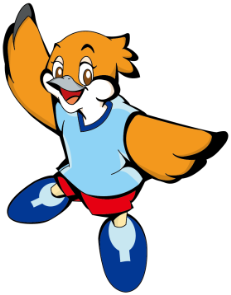 月刊大阪の統計２０１５年（平成２７年）４月　No.７９４２０１５年（平成２７年）４月　No.７９４